企业商务信用评级申报书申请单位：                                   联 系 人：                                   联系电话：                                   E-Mail：                                   申请日期：            年       月       日中国国际电子商务中心北京国富泰信用管理有限公司制表企业提交证明及相关材料目录《承诺书》，加盖公司章*《申报书》，加盖公司章*营业执照（副本）、组织机构代码证（副本）、税务登记证（副本）；或三证合一营业执照*提供经会计事务所审计的最近三年年度财务报表（资产负债表、损益表、现金流量表）审计报告复印件*组织结构图*简介（含核心产品或服务、主要市场区域，人员规模、主要负责人简介等，如是生产型企业还需介绍目前产能，近三年核心产品产量、产品技术研发投入等。）*获得政府授予的相关资质（如：经营许可证、安全生产许可证、建筑行业资质证书等）*以下如有，请提供相关说明或复印件：法定代表人及其他高层（法定代表人、董事、监事、总经理、副总经理、财务经理等）荣誉证书相关制度（包括营销制度、人力资源管理、高管激励约束机制、质量管理制度等）当前的信用管理制度或手册（合同、应收账款、客户管理制度），流程及相关文件在兼并、收购、资产重组等方面计划及方案的情况说明缴纳社保情况证明函或申报前最近两个月社保缴费水单高新技术企业证书、注册商标、专利证书、著作权、标准制定（国家标准、行业标准）、产品检测报告、参与国家课题的研究报告，星火计划项目、相关政府部门认定的科技中心（实验室）等相关资料银行的借贷记录、担保记录等荣誉（近三年县级以上相关政府部门授予、在民政部门备案行业协会授予表彰性证书，需明确刊有企业名称）公益活动证明等相关资料（近三年）体系认证，管理体系认证（ISO9001质量管理体系、ISO14001环境管理体系、OHSAS18001职业健康安全管理体系、ISO20000信息技术服务管理体系标准）、产品类认证（CE、ROHS、TUV）、食品类认证（ISO22000、HACCP）、涉密信息系统集成资质、计算机信息系统集成等由央行征信管理中心或在央行正式备案第三方信用服务机构出具的企业征信//评价报告、评级报告；由央行征信管理中心出具的企业实际控制人、法定代表人个人征信报告备注：以上标“*”项为必需提交的材料，已提交材料不需重复提交承 诺 书本企业自愿申请参加企业商务信用评级；同意将企业名称、组织机构代码（统一社会信用代码）、通讯地址、邮编、电话、网址、主营业务及产品等基本信息在网络媒体、纸质媒体上公开。本企业承诺，在申请企业商务信用评级中所提交的证明材料、数据和资料全部真实、合法、有效，复印件与原件内容相一致，并对因材料虚假所引发的一切后果负法律责任。1、成立满三个会计年度；2、近三年均有主营业务收入；3、企业处于持续经营状态，非即将关、停的企业；4、没有处于失信被执行人名单中。本企业做出以下承诺（评级过程将对以下相关内容进行核查）：1、严格依照国家有关法律、法规合法经营，依法照章纳税，遵守财务制度和税务制度，无任何隐瞒欺诈经营行为；2、填报信息真实可靠；3、数据类资料为本年度最新数据；4、自觉接受社会、群众和新闻舆论的监督。法定代表人签字：单 位 盖 章：年    月    日填   表   说   明1、申报企业填写内容及提供资料须保证其真实完整无误。2、申报书内各栏不得空项，无内容时文字部分须填“无”，数字部分填“0”。3、如手工填写，要求字迹清晰，书写工整。4、本表各栏如有填写不够处，请自行加栏或另附页；如有文字材料，请在电子版中注明。5．填报数据除特殊标明外，均以填报之日计算以前连续三年的数据为准。6. 申报资料需加盖企业公章后与其他相关书面资料一律用A4纸打印并装订成册。一、企业综合素质能力状况1、基本概况*1、公司治理概述注：请在上述表格中，简述组织架构、部门职能分工，管理者分工等内容。2、资本构成情况注：投资方式包括：货币、实物、无形资产3、分支机构及下属企业情况注：隶属关系包括：分公司、代表处（联络处）、控股子公司、参股公司，表格不足请自行向下添加。4、经营场地5、人员信息（1）主要管理人员情况注： 1、现任职务：董事长、总经理、副总经理、财务总监、研发总监（董事长或总经理必填）；     2、管理岗位年限：指与现任职位相同级别的管理岗位的工作年限；3、最高学历：专科、本科、硕士研究生、博士研究生和其他。4、高层管理者个人荣誉需要提供资料证明（2）员工信息6、规章制度及文化建设二、企业经营能力状况1、主要产品信息（最近三年）2、产品研发能力/宣传推广其他无技术研发行业（服务，贸易，流通，房地产，建筑等）3产品采购信息4、产品销售信息（单位：万元）5、资质认证情况三、企业管理能力状况1、人力资源管理及制度建设   注：请提供相关材料证明（例如社保缴纳凭证、流水单、培训方案等）2、信用管理4、信息化管理5、应收账款管理（1）账龄结构（2）管理政策与措施 四、社会信用记录1、社会信用记录 注：以上请提供书面证明文件2、企业及产品或服务荣誉记录 注：以上请提供书面证明文件3、社会责任及社会公益事项（捐赠、环境保护、维权、社会救助等） 注：以上请提供书面证明文件4、其他荣誉及证明 注：以上请提供书面证明文件    请尽量填写完整，对应的荣誉，资质，证明等，请提交相关纸质资料。请将电子版申报书、打印版申报书及相关纸质资料加盖公章一并提交。	企业信息备案表	企业信息备案表项 目 内 容1、企业名称Enterprise name （请填写英文名称,该项将用于证书及公式）2、组织机构代码3、工商注册号/统一社会信用代码4、法定代表人5、法定代表人身份证号（此项不对外公开）6、注册资本7、所属行业8、所属地区   Region9、注册地址Registered Address10、经营地址Business Address11、邮编12、企业网址13、联系电话14、传真15、经营范围   Business Scope16、主营业务   Main Business17、主要产品   Main Products注：此表用于备案使用。注：此表用于备案使用。18、注册日期19、成立日期（或始建于）20、强制许可证 □有，请提供复印件                     □ 无股东名称实缴出资额（万元）出资比例（%）出资形式123合    计名    称1隶属关系地    址邮    编名    称2隶属关系地    址邮    编合    计    家子公司，    家分公司，  家参股公司，    家代表处（联络处）    家子公司，    家分公司，  家参股公司，    家代表处（联络处）    家子公司，    家分公司，  家参股公司，    家代表处（联络处）场  所□经营场所、仓储场地独立、分开；□经营场所、仓储场地自有；□经营场所、仓储场地租赁面  积经营场所       ㎡；仓储场地       ㎡姓   名性   别民    族年   龄职   称现任职务管理岗位年限最高学历行业工作年限起始时间任职单位任职单位任职单位任职单位职   务荣誉嘉奖行政处罚姓   名性   别民    族年   龄职   称现任职务管理岗位年限最高学历行业工作年限起始时间任职单位任职单位任职单位任职单位职   务荣誉嘉奖行政处罚姓   名性   别民    族年   龄职   称现任职务管理岗位年限最高学历行业工作年限起始时间任职单位任职单位任职单位任职单位职   务荣誉嘉奖行政处罚职工总数    人管理人员   人财务人员   人销售人员   人生产人员   人 行政人员   人管理人员大专及以上人员       人管理人员大专及以上人员       人管理人员大专及以上人员       人 取得职业资格证书总人数      人 取得职业资格证书总人数      人 取得职业资格证书总人数      人硕士及以上学历人员       人硕士及以上学历人员       人硕士及以上学历人员       人技术人员人数      人技术人员人数      人技术人员人数      人当年人均产值（元/人·年）       万当年人均产值（元/人·年）       万当年人均产值（元/人·年）       万初级职称人数       人初级职称人数       人初级职称人数       人高级职称人数       人高级职称人数       人高级职称人数       人中级职称人数       人中级职称人数       人中级职称人数       人人事管理制度□有，□无财务管理制度□有，□无质量管理制度□有，□无信用管理制度□有，□无营销管理制度□有，□无危机管理制度□有，□无企业文化规划□有，□无企业内刊□有，□无企业文化宣传□有，□无教育及组织相关的各项活动□有，□无年度主营产品/服务品牌实现主营业务收入（万元）生产能力（单位自行标注）实际产量（单位自行标注）201620172018注册商标注册商标□有，商标为：______                         □无□有，商标为：______                         □无研发项目数量研发项目数量_____________ 个_____________ 个研发费用（平均三年）研发费用（平均三年）____________ 万元____________ 万元三年研发费用占销售额比重三年研发费用占销售额比重_____________%_____________%新产品收入占营业收入的百分比新产品收入占营业收入的百分比□有，新产品收入占比______ %           □无□有，新产品收入占比______ %           □无知识产权、专利数量知识产权、专利数量______________个______________个是否参与行业技术标准制订是否参与行业技术标准制订□参与，□是起草单位，技术标准数量_______个；□未参与□参与，□是起草单位，技术标准数量_______个；□未参与企业业务主要模式企业业务主要模式（请简述）（请简述）产品宣传费用（平均三年）产品宣传费用（平均三年）产品检测报告产品检测报告□有，提供报告复印件               □无□有，提供报告复印件               □无品牌名称省级以上名牌（或其他）商标               省级以上名牌（或其他）商标               品牌数量              个品牌推广时间       _______年品牌推广方式             品牌推广时间       _______年品牌推广方式             品牌荣誉□国家级   □省级   □地市级   □其它□国家级   □省级   □地市级   □其它自有品牌产品占业务量比重       %客户满意度调查报告□有，请提交复印件□无项目/产品检测报告（建筑/施工行业）□有，请提交复印件□无销售渠道建设及合作方建设服务范围跨     省包含了      个合作方企业宣传方式□有，请列举并提交资料□无物流中心□自建物流中心□与大型物流集团建立长期合作□有合作的物流企业□无售后服务部门□有专设机构及负责人，人员数量      人，负责人         □由其他部门兼任□无投诉处理□有专设机构及负责人，人员数量      人，负责人          售后及投诉处理年售后及投诉处理量达到                     件过去三年参与大型项目（建筑业，房地产）项目规模-建筑业，房地产（万元）进口金额占总采购金额百分比      %进口金额占总采购金额百分比      %进口金额占总采购金额百分比      %国内采购占总采购金额百分比      %国内采购占总采购金额百分比      %国内采购占总采购金额百分比      %进口采购结算方式国内采购结算方式进口采购结算账期         天         天国内采购结算账期          天          天国外采购主要地区国内采购主要地区国外供应商总数量国内供应商总数量排名前三供应商排名前三供应商排名前三供应商排名前三供应商排名前三供应商排名前三供应商供应商总数量      户三年以上稳定供应商比例     %三年以上稳定供应商比例     %三年以上稳定供应商比例     %近三年新增供应商比例    %外销金额占总销售金额百分比      %外销金额占总销售金额百分比      %外销金额占总销售金额百分比      %内销金额占总销售金额百分比      %内销金额占总销售金额百分比      %内销金额占总销售金额百分比      %进出口总额        万美元进出口总额        万美元进出口总额        万美元出口额          万美元出口额          万美元出口额          万美元主要外销地区主要内销地区主要内销地区排名前三客户排名前三客户排名前三客户排名前三客户排名前三客户排名前三客户排名前三客户排名前三客户排名前三客户客户总数量      户三年以上稳定客户比例     %三年以上稳定客户比例     %近三年新增客户比例    %近三年新增客户比例    %资质名称获得时间证书编号颁发部门ISO9001:2000质量管理体系认证ISO9001:14001环境管理体系认证职业健康与安全管理体系认证其他认证，名称                 其他认证，名称                 软件/IT行业相关认证是否有培训□有；□无培训方案和计划□有；□无培训预算□有；□无培训场所□自有；□租赁上年度培训费用       万元专职培训人员□有；□无上年度人员流失       人年度人员加薪幅度       %职工保险情况□养老保险    □失业保险   □医疗保险     □工伤保险   □生育保险   □住房公积金□养老保险    □失业保险   □医疗保险     □工伤保险   □生育保险   □住房公积金□养老保险    □失业保险   □医疗保险     □工伤保险   □生育保险   □住房公积金分类项目制度建设执行情况执行情况执行情况客户管理客户的资信调查制度□有；□无□很好；□较好；□一般；□较差 □很好；□较好；□一般；□较差 □很好；□较好；□一般；□较差 客户管理客户的风险评价制度□有；□无□很好；□较好；□一般；□较差□很好；□较好；□一般；□较差□很好；□较好；□一般；□较差客户管理客户分级并逐级授信制度□有；□无□很好；□较好；□一般；□较差□很好；□较好；□一般；□较差□很好；□较好；□一般；□较差客户管理客户资料的管理制度□有；□无□很好；□较好；□一般；□较差□很好；□较好；□一般；□较差□很好；□较好；□一般；□较差合同管理法务机构专职人员□有；□无------合同管理合同签章管理制度□有；□无□很好；□较好；□一般；□较差□很好；□较好；□一般；□较差□很好；□较好；□一般；□较差合同管理合同的审批制度□有；□无□很好；□较好；□一般；□较差□很好；□较好；□一般；□较差□很好；□较好；□一般；□较差合同管理合同履约控制制度□有；□无□很好；□较好；□一般；□较差□很好；□较好；□一般；□较差□很好；□较好；□一般；□较差合同管理失信责任追究制度□有；□无□很好；□较好；□一般；□较差□很好；□较好；□一般；□较差□很好；□较好；□一般；□较差合同管理合同档案管理制度□有；□无□很好；□较好；□一般；□较差□很好；□较好；□一般；□较差□很好；□较好；□一般；□较差合同管理本年度合同增长率    %合同履约率  %签订合同   份履约合同    份财务管理制度建设□财务制度、□会计制度、□预算制度、□成本核算制度、□会计信息制度、□企业资产管理制度、□筹资与投资制度、□审计制度、□其他制度□财务制度、□会计制度、□预算制度、□成本核算制度、□会计信息制度、□企业资产管理制度、□筹资与投资制度、□审计制度、□其他制度□财务制度、□会计制度、□预算制度、□成本核算制度、□会计信息制度、□企业资产管理制度、□筹资与投资制度、□审计制度、□其他制度□财务制度、□会计制度、□预算制度、□成本核算制度、□会计信息制度、□企业资产管理制度、□筹资与投资制度、□审计制度、□其他制度财务管理财务管理□财务人员进行定期考核；□有针对各部门的预算管理制度；□对公司财务状况定期分析；□每月总经理均查阅公司财务指标；□每年针对财务人员进行外部培训□财务人员进行定期考核；□有针对各部门的预算管理制度；□对公司财务状况定期分析；□每月总经理均查阅公司财务指标；□每年针对财务人员进行外部培训□财务人员进行定期考核；□有针对各部门的预算管理制度；□对公司财务状况定期分析；□每月总经理均查阅公司财务指标；□每年针对财务人员进行外部培训□财务人员进行定期考核；□有针对各部门的预算管理制度；□对公司财务状况定期分析；□每月总经理均查阅公司财务指标；□每年针对财务人员进行外部培训税务管理纳税情况企业上一年纳税额为           万元（提交纳税证明）企业上一年纳税额为           万元（提交纳税证明）企业上一年纳税额为           万元（提交纳税证明）企业上一年纳税额为           万元（提交纳税证明）危机管理危机管理制度□有；□无□很好；□较好；□一般；□较差 □很好；□较好；□一般；□较差 □很好；□较好；□一般；□较差 危机管理危机管理部门□有；□无□很好；□较好；□一般；□较差□很好；□较好；□一般；□较差□很好；□较好；□一般；□较差信用管理目标和计划□有；□无□很好；□较好；□一般；□较差□很好；□较好；□一般；□较差□很好；□较好；□一般；□较差信用管理信用管理部门□有；□无□信用管理部；□财务部；□业务部□信用管理部；□财务部；□业务部□信用管理部；□财务部；□业务部信用管理买方拖欠的安排□有；□无□停止供货；□追讨；□法律；□无安排□停止供货；□追讨；□法律；□无安排□停止供货；□追讨；□法律；□无安排信用管理绩效考核机制□有；□无□很好；□较好；□一般；□较差□很好；□较好；□一般；□较差□很好；□较好；□一般；□较差计算机管理已涉及的领域□人员跟踪  □操作流程  □业务管理 □签证管理  □财务管理□采购管理  □客户管理  □合同管理 □信用管理  □质量管理□客户信息自动查询      □其他门户网站建设情况□已建立，网址是：            ，运行情况      ，□未建立软件使用情况管理软件名称          ，□自主开发软件，□采购、委托别人设计软件，设计单位     局域网/数据库建设情况□已建立，运行情况    ，□未建立办公自动化（OA）系统□有，运行情况     ，□无使用互联网推广业务情况□有，推广程度说明      ，□无产品追溯系统□有，运行情况       ，□无项目期末余额（万元）占全部应收账款的比例（%）上年年末值（万元）6个月以内6个月至1年1至2年2至3年3年以上合   计坏账准备提取比例1年期    %；1-2年期    %；2-3年期    %；3年以上    %。1年期    %；1-2年期    %；2-3年期    %；3年以上    %。每月是否分析企业总体账龄结构每月是否分析企业总体账龄结构□是         □否每月是否分析每个客户的账龄结构每月是否分析每个客户的账龄结构□是         □否是否有应收账款到期前提醒客户付款的制度是否有应收账款到期前提醒客户付款的制度□有         □无是否有应收账款逾期后定期向客户追账制度是否有应收账款逾期后定期向客户追账制度□有         □无是否有抵押或担保制度是否有抵押或担保制度□有         □无项   目内   容工商信用记录（近三年）□重合同守信用企业  □无不良记录海关信用记录（近三年）□A类企业  □B类企业  □无不良记录银行信用记录（近三年）□AAA   □AA   □A     □其他级别：         □无不良记录评级银行：                                   税务信用记录（近三年）□纳税大户   □纳税A级企业   □无不良记录 产品质量检验检测（近三年）请提供检测报告/工程验收报告/服务满意度调查/软件相关认证证书名  称时  间颁发单位名  称时  间内  容名  称时  间高新技术企业□是，证书号：                      □否国际级产品或服务认证产品荣誉(国家级，国际级)客户体验报告及客户反馈报告技术研究中心，博士站或大型国家级课题参与银行贷款或其他信贷机构贷款及还款证明参与的其他信用体系建设（结果及报告）或个人征信报告其他荣誉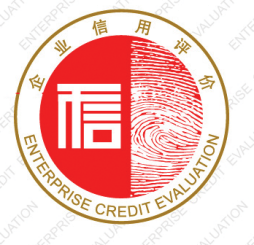 